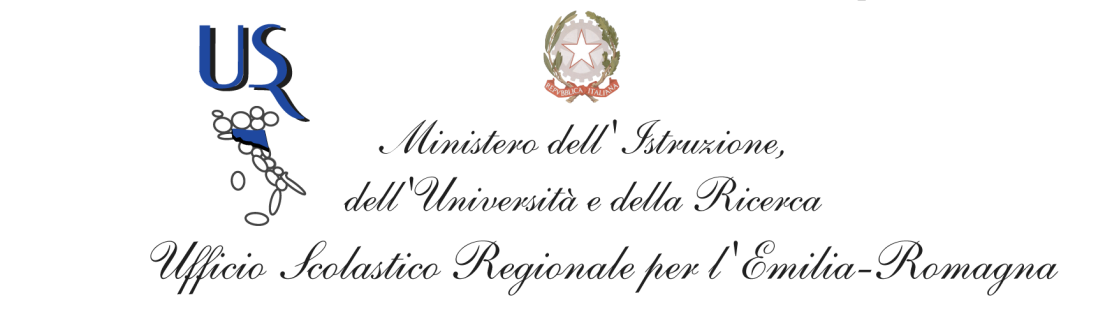 Ufficio X - Ambito territoriale di Ravenna		Al Dirigente 		dell’Ambito Territoriale di Ravenna			Oggetto: Richiesta della sede di titolarità Il sottoscritto/a _________________________________ nato a ___________________________ il___________________ residente a_______________________________ titolare  sulla  Dotazione Organica di Sostegno della Provincia di Ravenna e in servizio presso l’istituto __________________________________ per il corrente anno scolastico 2015/16.CHIEDEai sensi di quanto previsto dall’ipotesi di CCNI sulla mobilità per l’anno scolastico 2016/17, art. 7, comma 2, di  essere assegnato in titolarità sulla scuola di attuale servizio, qualora la sede si renda  disponibile nell’organico di diritto per l’anno scolastico 2016/17.Data___________                                                         Firma___________________    